Открытое акционерное общество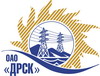 «Дальневосточная распределительная сетевая  компания»ПРОТОКОЛпроцедуры вскрытия конвертов с заявками участников ПРЕДМЕТ ЗАКУПКИ: открытый запрос предложений на право заключения Договора на выполнение работ: Закупка № 2665 - «Реконструкция административного здания ул. Командорская, 13а (Корректировка ранее разработанного проекта и прохождение негосударственной экспертизы)» для нужд филиала ОАО «ДРСК» - «Приморские ЭС».Планируемая стоимость:  1 200 000,00   руб. без учета НДС.Дата и время процедуры вскрытия конвертов:  08.09.2014 г. 16:15 местного времени№ и дата протокола вскрытия конвертов:  567/УТПиР-В от 08.09.2014Основание для проведения закупки (ГКПЗ и/или реквизиты решения ЦЗК):   ГКПЗИнформация о результатах вскрытия конвертов:В адрес Организатора закупки поступило 2 (две) заявки на участие в закупке в запечатанных конвертах.Вскрытие конвертов было осуществлено членами Закупочной комиссии 2 уровня.Дата и время начала процедуры вскрытия конвертов с заявками на участие в закупке: 16:15 (время благовещенское) 08.09.2014 г.Место проведения процедуры вскрытия конвертов с заявками на участие в закупке: ОАО «ДРСК» г. Благовещенск, ул. Шевченко 28, 244 каб.Каждый из полученных конвертов на момент его вскрытия был опечатан и его целостность не была нарушена.В конвертах обнаружены заявки следующих Участников закупки:РЕШИЛИ:Утвердить протокол вскрытия конвертов с заявками участниковТехнический секретарь		________________________	   К.В. Курганов08.09.2014г. Благовещенск567/УТПиР-В№Наименование претендента на участие в конкурсе и его адресПредмет и общая цена заявки на участие в конкурсе1ООО «РосГСКАвентус-Технологии»690035 г. Владивосток, ул. Калинина, 49 А офис 404Цена: 1 188 500,00  руб. без учета НДС.     (1 402 430,00 рублей с учетом НДС). ООО «ВладИнжиниринг»690091 г. Владивосток, ул. Пограничная, 15В, офис 510Цена: 1 194 915,25  руб. без учета НДС.   (1 410 000,00 рублей с учетом НДС). Ответственный секретарь________________________О.А. Моторина